	Smlouva o sdružených službách dodávky plynu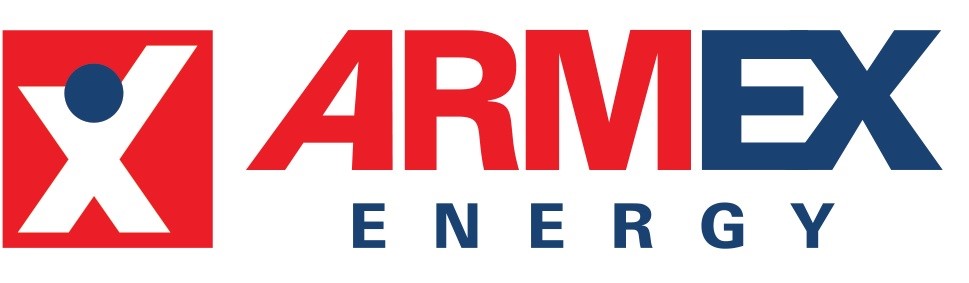 DODAVATEL:ARMEX ENERGY a.s., se sídlem Folknářská 1246/21, Děčín, PSČ 405 02 | IČ: 27266141 | DIČ: CZ27266141Tel.: 412 154 154 | E-mail: energy@armexenergy.cz | Zastoupená: Zdeněk Mráz, obchodní ředitelZapsaná v obchodním rejstříku vedeném u: Krajský soud v Ústí nad Labem, oddíl B, vložka 1602Číslo licence pro obchod s elektřinou: 141533219 | Číslo licence pro obchod s plynem: 241533220 | ID RÚT: 718Číslo účtu: 9070267/0100 | IBAN: CZ5301000000000009070267 | SWIFT: KOMBCZPP ZÁKAZNÍK:ADRESA SÍDLA:OSTATNÍ INFORMACE:Číslo smlouvy:  P-2022-02007  | Strana 1 z 2	Smlouva o sdružených službách dodávky plynuCENOVÉ A PLATEBNÍ PODMÍNKY:DOBA SMLOUVY:DALŠÍ VÝZNAMNÁ SMLUVNÍ UJEDNÁNÍ:Předmět smlouvy. Dodavatel se zavazuje dodávat Zákazníkovi za podmínek stanovených v této smlouvě do sjednaných OM plyn a zajistit na vlastní jméno a na vlastní účet související služby v plynárenství a Zákazník se zavazuje za podmínek v této smlouvě sjednaných odebírat od Dodavatele ve sjednaných OM plyn a zaplatit Dodavateli za dodávku plynu sjednanou cenu a za související služby cenu uplatňovanou v souladu s cenovou regulací, a dále též DPH, daň z plynu a další právními předpisy stanovené daně, poplatky a platby, jejichž aktuální výše je uvedena v Ceníku. Zákazník podpisem této smlouvy stvrzuje, že se seznámil s obsahem Ceníku, jenž je spolu s Obchodními podmínkami zveřejněn na internetové adrese www.armexenergy.cz, a který je spolu s Obchodními podmínkami pro Zákazníka závazný.Obchodní podmínky. Zákazník stvrzuje, že byl seznámen a převzal Obchodní podmínky ARMEX ENERGY a.s. pro dodávky elektřiny a zemního plynu domácnostem a maloodběratelům (dále rovněž Podmínky), které jsou nedílnou součástí této smlouvy. Podmínky obsahují mimo jiné podrobnosti ke způsobu platby ceny za dodávku plynu a ceny souvisejících služeb v plynárenství, včetně příslušných daní a poplatků, délku výpovědní doby, pokud jde o smlouvu uzavřenou na dobu neurčitou, oprávnění Zákazníka odstoupit od smlouvy v případě neplnění smluvních povinností ze strany Dodavatele, nebo v případě nesouhlasu s navrhovanou změnou smluvních podmínek, včetně poučení o právu Zákazníka na odstoupení od smlouvy, způsoby vyrozumění Zákazníka o navrhované změně smluvních podmínek, opatření přijímaná při předcházení stavu nouze, ve stavu nouze a odstraňování následků stavu nouze. Zákazník dále stvrzuje, že byl seznámen a převzal Produktové podmínky.Cena za dodávku plynu. Pokud strany v této smlouvě neujednaly jinak, je výše ceny za dodávku plynu stanovena Ceníkem Dodavatele.Změna ceny za dodávku a změna jiných podmínek dodávek. Dodavatel je oprávněn změnit smluvní podmínky dodávek Komodity, zejména změnit cenu za dodávku Komodity, a to jak v případě ceny sjednané odkazem na Ceník (např. formou změny Ceníku), tak v případě ceny sjednané jiným způsobem, a/nebo změnit Podmínky a/nebo sjednaný produkt a/nebo Produktové podmínky, kdykoliv v průběhu trvání smluvního vztahu, a to zejména v případech, že se významně změní cenové nebo jiné podmínky na relevantních trzích. Cena za dodávku Komodity tak může být měněna i v případech, kdy byla jako cena jinak výslovně sjednaná na dobu určitou (např. v rámci Produktových podmínek). Cena za dodávku Komodity může být změněna též tak, že individuálně sjednaná cena bude nahrazena cenou určenou odkazem na stanovený Ceník. Zvýšení ceny za dodávku Komodity nebo změny jiných smluvních podmínek dodávek Komodity zveřejňuje Dodavatel na www. armexenergy.cz, a současně Dodavatel Zákazníkovi adresně oznámí takovéto změny nejpozději třicátý den přede dnem účinnosti zvýšení ceny nebo změny jiných smluvních podmínek s možností zachování písemné formy odesláním datovou schránkou nebo e-mailem, popř. jiným způsobem dle Podmínek. Součástí tohoto oznámení bude poučení o právu Zákazníka odmítnout změny a bez postihu vypovědět závazek ze Smlouvy. Zvýší-li Dodavatel vůči Zákazníkovi cenu za dodávku (např. změnou Ceníku), nebo změní-li jiné smluvní podmínky (např. změní Podmínky, sjednaný produkt nebo Produktové podmínky), je Zákazník oprávněn bez postihu vypovědět závazek ze Smlouvy kdykoliv do desátého dne přede dnem účinnosti zvýšení ceny za dodávku Komodity nebo změny smluvních podmínek, přičemž taková výpověď je účinná ke dni bezprostředně předcházejícímu dni účinnosti zvýšení ceny za dodávku Komodity nebo změny smluvních podmínek. V případě takové změny smluvních podmínek ze strany Dodavatele, kterou se zvyšuje cena za dodávku Komodity, ačkoliv jako cena jinak výslovně sjednaná na dobu určitou, a to v rámci příslušného období, nebo kterou se cena za dodávku Komodity zvyšuje v souvislosti se změnou produktu, Produktových podmínek nebo jinou změnou způsobu určení ceny za dodávku Komodity, je Zákazník oprávněn nad rámec práva na vypovězení Smlouvy dle energetického zákona, smlouvy a Podmínek smlouvu vypovědět ve lhůtě 1 měsíce od účinnosti změny s výpovědní dobou v délce 1 měsíce, která začne běžet od 1. dne kalendářního měsíce následujícího po doručení výpovědi Dodavateli. Právo na výpověď smlouvy Zákazníkovi nevzniká v případě zvýšení regulované složky ceny, daní a poplatků, a dále v případě změny jiných smluvních podmínek v nezbytném rozsahu z důvodu změny právního předpisu.Smluvní pokuty a úroky z prodlení. V případě podstatného porušení smluvních povinností ze strany Zákazníka, za které se považují zejména případy uvedené v čl. IV. odst. 1 Podmínek, tj. např. porušení závazku nemít po dobu od zahájení dodávek plynu do doby řádného ukončení trvání smluvního závazku s Dodavatelem jiného dodavatele plynu do sjednaného OM a odebírat po tuto dobu ve sjednaném OM plyn výlučně od Dodavatele nebo porušení závazku neučinit po podpisu této smlouvy bez jejího řádného ukončení žádné jednání, které by umožnilo jinému dodavateli plynu dodávat do sjednaného OM plyn Zákazníkovi před řádným ukončením jeho smluvního závazku s Dodavatelem nebo porušení závazku poskytovat součinnost potřebnou k zahájení dodávek plynu do příslušného OM Zákazníka dle této smlouvy, je Dodavatel oprávněn účtovat Zákazníkovi a Zákazník je povinen zaplatit Dodavateli za každý jednotlivý případ porušení smluvní pokutu, a to ve výši 5.000 Kč. V případě, že pro podstatné porušení smluvních povinností Zákazníka dojde k ukončení dodávek dle této smlouvy a/nebo k odstoupení Dodavatele od této smlouvy, navyšuje se výše smluvní pokuty o součin částky 2.000 Kč a počtu započatých kalendářních měsíců, které zbývají do uplynutí doby, na niž je sjednána tato smlouva, počínaje kalendářním měsícem, ve kterém došlo k podstatnému porušení smluvních povinností Zákazníka, přičemž v případech, kdy je tato smlouva sjednána na dobu neurčitou, jde o součin částky 2.000 Kč a čísla 3. V případě Zákazníka zařazeného do nejnižšího pásma ročního odběru plynu se navýšení smluvní pokuty uvedené v předchozí větě snižuje o polovinu. Smluvní pokuta je splatná ve lhůtě do 14 dnů ode dne vystavení faktury, kterou Dodavatel uplatní smluvní pokutu vůči Zákazníkovi. Fakturu Dodavatel odešle Zákazníkovi do 5 dnů od vystavení. Uplatnění smluvní pokuty nevylučuje uplatnění nároku Dodavatele na náhradu škody ve výši převyšující smluvní pokutu. V případě prodlení s plněním peněžitého závazku dle této smlouvy je Zákazník povinen zaplatit úrok z prodlení ve sjednané výši 0,05 % z dlužné částky za každý den prodlení. Dodavatel je dále oprávněn kdykoliv v průběhu prodlení Zákazníka s úhradou kterékoliv platby dle této smlouvy (zejména platby na základě zúčtovací faktury či platby zálohy) opakovaně zasílat Zákazníkovi upomínky s výzvou k dodatečnému splnění dluhu ve lhůtě tam určené, avšak ne kratší než 10 dnů ode dne odeslání upomínky. Dodavatel je v této souvislosti oprávněn, a to i opakovaně uplatnit po Zákazníkovi z důvodu jeho prodlení s úhradou plateb uvedených v předchozí větě nárok na úhradu nákladů spojených s uplatněním pohledávky formou upomínky, a to v paušální výši 200 Kč za každou upomínku; splatnost těchto nákladů se stanovuje na 14 dnů po vystavení faktury na úhradu těchto nákladů. Fakturu Dodavatel odešle Zákazníkovi do 5 dnů od vystavení, přičemž tak může učinit současně s upomínkou.Zvláštní ujednání o splatnosti záloh a právu na odstoupení při prodlení s uhrazením zálohy. V případě, že zákazník uzavírá tuto smlouvu pod identifikačním číslem fyzické nebo právnické osoby, smluvní strany sjednávají odchylně od Obchodních podmínek ARMEX ENERGY a.s. splatnost záloh vždy k pátému (5.) dni příslušného kalendářního měsíce, v němž mají být realizovány dodávky komodity. Smluvní strany se současně dohodly, že v případě prodlení Zákazníka s úhradou platby zálohy je Dodavatel oprávněn odstoupit od smlouvy s účinky ke dni doručení odstoupení Zákazníkovi a zajistit přerušení a/nebo ukončení dodávek k jakémukoliv datu dle své úvahy po účinnosti odstoupení, a to bez nutnosti opakovaného porušení nebo nutnosti předchozí výzvy či upozornění. Tato smlouva nahrazuje veškeré předchozí smlouvy nebo ujednání mezi smluvními stranami včetně jejich dodatků, jejichž předmětem je dodávka plynu do stejného OM.Číslo smlouvy:  P-2022-02007  | Strana 2 z 2Obchodní firma/název:Základní škola Slovanka, Česká Lípa, Antonína Sovy 3056, příspěvková organizaceIČ:49864599DIČ:CZ49864599Obchodní firma/název:Základní škola Slovanka, Česká Lípa, Antonína Sovy 3056, příspěvková organizaceIČ:DIČ:Ulice:	Číslo orientační:	Obec:Zastoupená:Poštovní Platba záloh:Inkaso z účtu:X Bankovní převodpoukázkaPoštovní Přeplatek:Převod na účet:poukázkaPoštovní Nedoplatek:Inkaso z účtu:X Bankovní převodpoukázka SIPO číslo: Smlouva uzavřená v obchodních prostorech dodavatele:AnoXNeSmlouva uzavřená distančním způsobem:AnoNeSmlouva uzavřená distančním způsobem:AnoXNeSjednaný produkt:Cenové ujednání k OM:	Četnost záloh:	Měsíčně979_SPOTSjednaný produkt:Cenové ujednání k OM:	Četnost záloh:	MěsíčněCena je stanovena ve zveřejněném ceníku Dodavatele (ceník AE).Smluvní strany se dohodly, že se má za to, že Zákazník souhlasí s obsahem této Smlouvy včetně všech jejich příloh (tj. Podmínek, Produktových podmínek a Ceníku) provedením úhrady první zálohy určené dle této Smlouvy. Pokud došlo ke změně Podmínek nebo ceny v souladu s touto Smlouvou, má se za to, že Zákazník souhlasí se změněným obsahem Smlouvy (včetně změn Podmínek a Produktových podmínek) nebo se změnou ceny (případně se změnou Ceníku) provedením úhrady první zálohy v období po účinnosti změny Podmínek nebo ceny.Výši záloh stanovíme dle skutečné spotřeby naměřené ve Vašem odběrném místě distributorem a dozvíte se jí z platebního kalendáře (kalendáře záloh).Doba trvání smluvního závazku:na dobu určitou, a to na 12 měsíců od počátku dodávky, s automatickým prodloužením dle Podmínek